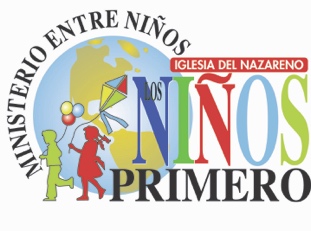 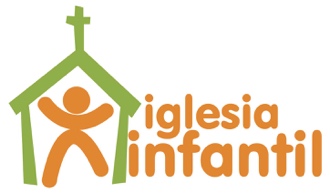 PROGRAM FOR CHILDREN'S CHURCH - 201852 Sundays       by Raquel Ramos Torres The purpose of Children's Church is "to help children have their own worship service where they can worship God and listen to God’s Word with children of their age, where they can enjoy themselves, and where ‘How we worship God’ is explained to them at a level they can understand” This is a suggested program to develop Children's Church together with the general program of the Sunday School and Discipleship Ministries (SDMI).Please remember to review the Children’s Church Handbook to be able to organize Children’s Church properly on the first Sunday of the year.The suggested themes for each Sunday have been selected to emphasize the annual SDMI 
sub-theme for 2018.2017-2021 - Investing our lives in the lives of others (2 Timothy 2:2)                                               2018 - Intentional Discipleship through ...Prayer and the WordWe continue to observe some special days of the Christian Calendar, such as Palm Sunday, Resurrection Sunday, Pentecost, and Christmas. We understand that celebrating these special days in Children's Church will enrich the children's experience of worshipping God.We encourage you to use the Monthly Emphasis for the Children's Church. These emphases are aimed at guiding children in different aspects of discipleship and the life of worship as a church. You can focus on them on the Sunday we suggest, but you can also do related activities on any Sunday of the month. Our purpose is that through these emphases, children can be discipled, receive help to grow, and feel a part of the Church.Monthly emphasis for Children's ChurchJanuary        	What Jesus wants from meFebruary      		The Love of GodMarch            	My familyApril	 	Children FirstMay 	 	HolinessJune             	Talking to GodJuly	 	Sharing JesusAugust             My BibleSeptember       ServiceOctober            The Reformation        November        Obedience                   December         Christmas       MISSIONARY EMPHASIS Communicate with the President of the Nazarene Missions International (NMI) of your local church to acquire the Missionary Study Guide, and work each month on the missionary lesson and emphasis on the Sunday as planned by the church. In addition, use the children’s missionary reading books to develop in the children a greater appreciation for missions and an openness to listen to the voice of God calling them to missions.You can plan for the children to take part in a service project during the week or month either individually, in pairs, or with other children or as a Sunday school class.Recommendations for Children's ChurchRemember that Children's Church is not another Sunday School class.Refer to the Children’s Church Handbook as a resource to develop a special time each Sunday, involving children in worship and guiding them to participate in all aspects and emphases of the Church of the Nazarene. Suggested Hymn of the Month: In addition to the hymns of praise and worship they use in the Children's Church, we are suggesting a hymn of our church hymnal for worship each month. Let's give the new generation the opportunity to get to know the musical and theological heritage that the church has proclaimed for years. It is important to give an explanation of the vocabulary used in each hymn and song that is taught.Everything that we teach and sing must be understood by the children. Ask the pastor of the church to minister the sacrament of the Lord’s Supper in Children's Church. It would be good to provide this Sacrament to the children once every three months, or every month if it is possible, or on the day that the whole church celebrates Communion.Provide a time for the Pastor to share his testimony with the children. Involve faithful adults with good testimonies to share their experiences with the children Involve the children in worship times of the church, whether directing, reciting what they have learned, and praying.May God use your lives and ministries in His service, to bless the lives of children in our churches, and that of many more who can be reached for Christ.This year we begin a new four-year term whose motto is "The life invested in others." The biblical basis is 2 Timothy 2:2. It is about giving as a way of contributing to someone what they need, with a factor of hope. The return on investment is much bigger than what one might expect, and the profits can be amazing: believe in children and invest your life in them to help them find God’s purpose for them.The sub-theme in 2018 directs us as leaders of children to seek to have the greatest impact possible, achieving a legacy of spiritual growth. The spiritual development of children is the most important aspect of their lives. Investing in the life of each child produces the largest and best dividends (adolescents, young people and spiritually mature adults). It is not only the most lasting legacy, but one of our greatest responsibilities.The investment that truly matters is when lives are transformed to love God in a deeper way, and to obey Him in a more perfect way. Invest your personal resources: time, money, experience, skill, facilities, expertise, etc. to achieve an eternal result. If you want to have a lasting influence on your church, community, society and the world, invest in children and invest in children now. Teach them the foundations and biblical principles and you will see the fruit of your diligent effort flourish during the decades to come. But if you are negligent in raising moral and spiritual champions, your church and the society of the future will be less healthy.The choice is yours!!JANUARY: KNOWING WHAT JESUS WANTS OF MEUse the first Sunday of each month to introduce the Monthly Focus of the Children's Church.Purpose: I must take care of others as Jesus did.Memory verse for the month: “Do not forget to do good and to share with others, for with such sacrifices God is pleased” (Hebrews 13:16).07.	We can take care of our world. (Genesis 1:26,31; 2:15; Deuteronomy 11:11,12; Psalm 8:3-6; 65)14.  We can protect the animals. (Genesis 1:21,24-26; 2:19,20; 29:7; Matthew 6:26; Job 39:1,2,27;    Psalm 36:6; 104:10,11; Proverbs 27:23; 12:10)21. We can take care of other people. (Proverbs 20:20; Acts 9:36-42, 20:35; 2 Corinthians 8:3-5; Hebrews 13:16) 28. Taking care of myself (my mind, my body, my spirit). (Daniel 1:5-16; Philippians 4:8; 1st Samuel 13:14; Romans 6.13, 12:1; Deuteronomy 17:19; Joshua 1:8; 1st Thessalonians 5:17, 18; Matthew 6:9-13; Luke 2:40) Teach children about the privilege of caring for or managing what the Lord has created. Pray, giving thanks to God for His wonderful creation, and ask for help to take care of it.Learn during the month the song "He has the whole world in his hands."Include children in the different activities and services of the church; encourage them to lead, pray and read the Bible and recite what they have learned. Encourage the children to admire and enjoy the wonder of nature that surrounds them. Go out into a forest and carry magnifying glasses or binoculars to observe, and collect leaves, stones, insects, etc.Create a care project in your neighborhood: collect garbage from the streets, post banners with tips about planting trees. Teach the church how to avoid contamination, distribute leaflets about the care of pets, make a commitment to care for animals, etc.Promote among them tips about how to eat a healthy diet, exercising physically and intellectually, as well as exercising values for coexistence. Growing in a holistic way: intellectually, physically, socially and spiritually is important.Teach the children to know God as the most important person of all, who created the universe and cares for and sustains it.FEBRUARY: THE LOVE OF GODUse the first Sunday of each month to introduce the Monthly Focus of the Children's Church.Purpose: That the children know God's loving plan for them.Memory verse for the month: “Yet to all who did receive him, to those who believed in his name, he gave the right to become children of God.” (John 1:12) (NIV) 04.  God's plan (Exodus 1 and 2; Proverbs 3:6; Acts 16:31; Psalm 32:8; 37:3-5; 50; 15; 73:24)11.	Excuses! Excuses! (Exodus 3-4:21; Psalm 119:33; Exodus 19:5; Psalm 111:10, 119:6, 104; John 15:14,16; 1st John 3:22) 18.	All or nothing! (Exodus 4:27-6:1, 6:28-10:29; Isaiah 30:21; Ephesians 4:32, 6:1; Exodus 20:15) 25.	Ready? Outside! (Exodus 11:1-12:40; Psalm 48:14, 119:105; John 14:26; Philippians 4:19)Discover which children are ready to trust in Christ.Present the Plan of Salvation and motivate them to make their decision for Jesus. (Invest individual time with them, talk to their parents about the decision and give Honor and Glory to God.)Divide the children into 4 teams and have each team write a letter or an acrostic or a poem or a song where they express their thoughts and feelings about "Thank you God for being My Savior." Each child should design a plan for their future life (what they want to study, what they would like to do, where they would like to go, what they would like to have, etc.). Help them see that God will guide them. Show them some ways He does this.Remind the children that part of God's plan for them is to be a member of their family, to talk to God through prayer, to study the Bible, and to do their best in school.Celebrate the day of love and schedule an activity outside or inside the church (sleepover, picnic, breakfast, piñata, movie, etc.), where children gather with a small snack, play games and exchange cards.Suggested chorus for the month: "I HAVE DECIDED TO FOLLOW JESUS”.  MARCH: MY FAMILYUse the first Sunday of each month to introduce the monthly focus of the children's church.Aim: for children to spend time with their family and with God.Memory verse for the month: “He cares for you” (1 Peter 5:7).04.	Relationships of Love and Respect (justice, solidarity, tolerance). (Ephesians 5:21-6:4)11.	Time Outside (walk, prayer, conversation, reflection). (Philippians 1:9-11; 2:13-15; 4:4-7) 18.   Taking care of our families (in illness and in sadness). (Ephesians 4:31-32)25.  Serving our families (praying for them, thanking, helping, encouraging, etc.). (Ephesians 5:9,11) Invite children to share their time, skills and love with their family in practical ways.Suggest that children and parents spend time together where there are no visual or auditory distractions. (Walking, praying, talking, reflecting on things well done and poorly done, playing, listening and conversing, reading a book together, etc.) Teach children the importance of serving in the family, and for the family to pray to God.Promote family devotionals, giving ideas to parents and children about how to do that.Have each child write a list of prayer requests and commit to praying for the needs of: mom, dad, sister, brother.During the month, carry out the project "serving my family" where each child plans how to serve the members of their family. (They can find out what they can do by asking, “How can I help you?” They could write a note of encouragement, plan something special for someone this month, share their favorite sweets, and forgive, etc.). That way they can show God’s love.Prepare a song or drama to participate on Palm Sunday and Resurrection Sunday; also prepare the children to give their offering for evangelism around the world.Choose a hymn of the month.APRIL: CHILDREN FIRSTUse the first Sunday of each month to introduce the Monthly Focus of the Children's Church.Aim: That the children feel important and loved by their church.Memory verse for the month: "For you created my inmost being;  you knit me together in my mother’s womb” (Psalm 139:13).01.  I'm special to God. (John 3:13; Mark 1:11, 10:14; Luke 10:21-22; John 14:2; Psalm 23, 139:13-17)08.  My pastor loves me. (Ezekiel 34:4; Mark 9:36,37; John 21:15-17)15. My teachers take care of me. (Luke 2:51-52; Matthew 18:1-5, 10, 14; Matthew 18:6) 22.  I'm important to my church. (Matthew 19:14; Mark 10:14; Luke 18:16; Matthew 25:40;          Mark 9:42) 29.  I help out in my community of faith. (John 6:1-9; 1 Peter 2:9; 1 Corinthians 3:9; 1 Samuel 2:          18,26; 3:1,19-20) This month we will focus on the child's well-being through pastoral care, the exchange of friendship, valuing their abilities and satisfying their emotional needs, involving parents, grandparents, relatives and the whole church.Plan with the Pastor and the Sunday School Board the entire month for them. Each Sunday have the children take part in the worship service. Involve each child leader to lead each Sunday with the topics indicated for this month.On Sunday 28th, the entire program should be led by the children to use their talents and gifts to serve in their church.Promote the "adopt a child" program with members of your church: a mentoring system to invest in them, i.e., praying for them and sharing games with them, as well as making friends with them, etc. Create a card with the child's full name, picture, favorite things, needs, problems, etc.Let the children feel special, listening to them, giving them guidance, support, encouragement, companionship and consolation. Involve the leaders of the church in this, as well as the rest of the congregation.Every Saturday have a "Club for lambs" in the facilities of the church, with programs of sports, recreation, helping with school work, crafts, games, as well as making it an opportunity to teach informally the biblical concepts to daily life.Have a special activity for each day of children’s week, concluding with a special activity to which children who do not attend the church should be invited.Choose a Hymn of the month.MAY: HOLINESS Use the first Sunday of each month to introduce the Monthly Focus of Children's Church.Aim: To get to know the history of the Church of the Nazarene and the leaders who invested their lives in it.Memory verse for the month “Consecrate yourselves and be holy, because I am the Lord your God.” (Leviticus 20:7)06.	Christian Holiness and entire sanctification. (Article of Faith X)13.	Our Church, A Church of Holiness. (History of the Church of the Nazarene, Part 1)20.	Pentecost Sunday. (Acts 2:1-13)27.	Our Church, A Church of Holiness. (History of the Church of the Nazarene, Part 2)Teach children the story of our Denomination in an attractive way. You can show a video.Emphasize the way that the founders and leaders invested their lives in our church as an example of a consecrated life.Encourage the children to give priority to the practice of Christian life in their daily attitudes and actions as a sign of their obedience to God.Teach about the person of the Holy Spirit, the work He does, and the need we have to receive him.  Hymn suggested for the month: "HOLINESS UNTO THE LORD." Explain to children the meaning of words they do not understand.JUNE: TALKING TO GODUse the first Sunday of each month to introduce the Monthly Focus of the Children's Church.Aim: Understand the importance of spending time with GodMemory text for the month "Do all this in prayer, asking for God's help. Pray on every occasion, as the Spirit leads” (Ephesians 6:18 GNT).03.	Talking with God (Matthew 6:9-13; Luke 11:1-14)10.  Daniel, the young man who prayed. (Daniel 6:1-10)17.	Prayer for Miracles. (Acts 9:36-43) 24.	Praying for the needy. (1 Timothy 2:1,2; Hebrews 13:1 7; James 5:13-15)  Create a prayer list with children that includes family, friends, church leaders, the sick, street children, sad people, etc.Write the Lord’s Prayer or phrases of encouragement on cards to give to the people for whom they are praying. Invite someone from the church or visit a neighbor in need of prayer and give a card to cheer them up.Invite your pastor or church leader to pray for the needs of each child.Create a calendar for the month with a prayer program that includes: day, time and reason for prayer, constantly review the calendar and reward the children who are most in prayer.Choose a hymn for the month.JULY: SHARING JESUSUse the first Sunday of each month to introduce the Monthly Focus of Children's Church.Aim: Encourage children to share the gospel of Christ with others.Memory text for the month: "Go throughout the whole world and preach the gospel to all people”(Mark 16:15).01.  Think of those who need Jesus.08. Share the gift of the Good News. (Acts 4:1-31; 8:26-40) 15. Share Christ with our behavior. (1 Timothy 4:12; Acts 16:1-5)22. Learn the ABC’s of Salvation (See Annex 3)29. Let's go out and share the Good News. (Mark 16:15) Make a list of the people who need Jesus, and challenge the children to think about what can be done for them.Encourage children to share their Faith with others and invite them to church.Start a discipleship class and disciple children who are already saved and teach them to disciple others.Locate disabled children, street children, abandoned children, homeless and malnourished children, sick children in your community. You can take the children to visit them to give out Bibles, brochures, Sunday school classes, etc. Ask them, “What can we do for these children?”Teach children different methods of personal evangelism (see the Evangelism for Children handbook) and encourage them to share Christ with others. Make plans to invite children to the Vacation Bible School when your church has one.Plan to go out with the children to share the good news with the children who live around the church, using the most appropriate methods.Plan and lead a parade through your community, inviting children to church or to the Vacation Bible School.Pray for new children whose parents have allowed allow them to attend the children’s church or Vacation Bible School. Choose a hymn for the month.AUGUST: SERVICE Use the first Sunday of each month to introduce the Monthly Focus of the Children's Church.Aim: To understand that to serve is to give oneself generously to others.Memory text for the month, “If your gift “…is serving, then serve” (Romans 12:7a).05.	The purpose of the life of Jesus.  (Luke 4:17-21)12.	A life dedicated to the maximum: How can I do it? (Mark 10:45) 19.	Happy are those who serve well. (John 13:1-18)26.	I use and increase what God has given to me. (Matthew 25:14-30)Train children how to serve the Lord in the church and their community by using their gifts and talents and encourage them to hand these over to the Lord.Serve in the home of a senior citizen member of the church or in the vicinity of the church or community, to do service project with the children. It will be something that will impact their lives. (They should know that we serve God by serving or helping others.)Bring the children together on a Saturday to clean the church and / or the classroom, or to visit a sick person, or an elderly person of the church, and to take them fruit, flowers, or a card, and pray for them.Involve the children in the adults' meeting by playing an instrument, directing a song, sharing a testimony, reciting memorized verses, making prayer requests, directing, speaking about a verse etc.You can link the "lamb’s club" to serve children at risk. They need to see that the church has “open doors.”Have the pastor minister the sacrament to the children.Suggested Hymn for the month: "JOY GIVES TO SERVE CHRIST” or another. SEPTEMBER: THE BIBLEUse the first Sunday of each month to introduce the Monthly Focus of the Children's Church.Aim: To understand the importance of studying the Word of GodMemory text for the month: "Blessed are those who keep his statutes and seek him with all their heart” (Psalm 119:2).02.	LISTEN: Listen and Observe. (Psalm 119:9; 2 Chronicles 34 and 35) 09. 	STUDY: Read and Learn. (Psalm 119:18; Ezra 7-9; Nehemiah 8 and 9; 12:27-43) 16.	MEMORIZE: Meditate and Memorize. (Psalm 119:11; Acts 13:22; 1 Chronicles 17:7; 1 Samuel 16:18, 18:14; 2 Samuel 5:25, 12:1-14; Psalm 51:2-3)23.	SPEAK: Spread and Proclaim. (Psalm 119:46; Acts 9:15-16; Acts 9:15-16; 1 Corinthians 2:1-5; 1 Timothy 4:12; Acts 20:24; 26)30.  OBEY: Love and Obey. (Psalm 119:33; Acts 16:1-3; 2 Timothy 3:15; Romans 16:21; 1 Corinthians 4:17; 1 Timothy 1:2-3; Philippians 2:19-22; 1 Timothy 4:12)Review Annex 4 as a help for this month.Invite the children during the week to look for the memory verse in as many versions as possible, with the help of their parents or an adult.Conduct biblical quizzing, taking advantage of the Children’s Bible Quizzing Ministry (CBQM) tools found at www.SdmiResources.MesoamericaRegion.orgPlan and do an "Art Saturday," inviting families to work with children in the making of posters, murals, drawings, paintings, ect. on the importance of Bible study.Get the resources for Engage the Word at engagetheword.nazarene.org or at www.SdmiResources.MesoamericaRegion.orgInvite the children to give to the Bible Society in their country.Pray for the work of the Bible Society:  translation, production and distribution work.Distribute biblical tracts or portions to neighbors and friends; place in them the address and times of services of the church, including the Bible studies where they will be able to study the Bible together.Suggested Hymn for the month: "The Faithful Word".OCTOBER: THE REFORMATIONUse the first Sunday of each month to introduce the Monthly Focus of the Children's Church.Aim: To get to know the history of the origins of the Protestant Church, and to reinforce the knowledge that Salvation is only by Faith in Jesus ChristMemory text for the month: "For in the gospel the righteousness of God is revealed—a righteousness that is by faith from first to last, just as it is written: ‘The righteous will live by faith.’” (Romans 1:17)07. The Reformers (See anex 5)14.  We have direct access to God through Jesus Christ. (Hebrews 4:12-16) 21.  Saved … free of charge … through faith. (Ephesians 2:1-10) 28. Should Christians participate in Day of the Dead or Halloween? (2 Chronicles 2:21-27) If you like you can show this short film of the life of Luther for children https://www.youtube.com/watch?v=-l3dlhwBA34  Make a poster about the celebration of 500 years of the Reformation, not forgetting to include the "5 ONLYS" or 5 fundamental beliefs (Only the Scripture, Only by faith, Only by Grace, Only by Christ and giving glory Only to God) and put it on the church notice board. Through each lesson, share with the children the importance of faithfully following God and not deviating by following worldly teachings or traditions.Share information that allows children to understand why many Christians do not participate in the Day of the Dead and Halloween.Care must be taken not to instill fear in the children, although it is always good to know the origin of the celebrations. As a church of Christ, we can take advantage of this date to evangelize.Suggested hymn for the month: "Hallelujah, He saves me",  or “Strong Castle is Our God "NOVEMBER: OBEDIENCEUse the first Sunday of each month to introduce the Monthly Focus of Children's Church.Aim:  To understand that God asks us to obey.Memory text for the month: “He has shown you…what is good.  And what does the Lord require of you? To act justly and to love mercy and to walk humbly with your God.” (Micah 6:8)04.	The Obedience of Abraham. (Genesis 22:1-18)11.	Obedient children (Ephesians 6:1-3)18.	OBEY, Just Obey. (Jonah 3:1-10)25.	Obedient disciples. (1 Samuel 15:1-22)Remember that the purpose of obedience is to develop self-control, strengthen the will, enjoy freedom, obtain happiness, and ensure success. We must teach obedience because God has ordered it and because Jesus is our example. He was the Son of God and learned to obey.Have children write a list of things they have trouble obeying, and save them for later use.Sunday the 18th can be the Sunday of: "Obeying with Donuts." Bring donuts to represent the "O" in OBEY. This may remind children to OBEY. While they are eating them, they can talk about obedience and the fact that they should do what JESUS ​​wants them to do.As a project of the month, decorate a big sheet of cardstock. Write the word OBEDIENCE in large letters on the card, make a heart of red paper to stick on the card, and write the word "ME" above the heart, and write below the heart "JESUS.​" (This will show the love of Jesus.) Then they will paste the phrase "I will do what Jesus says" or they can write or paste the phrase "I will obey Him." They can decorate the card with other hearts or stickers that relate to love and obedience.Another idea is to make an OBEDIENCE CHART FOR ME for each child: Give the children various geometric shapes such as circles, triangles, squares and rectangles to draw a picture of themselves and then paste it on the board. After everyone has completed their drawing, children can draw or paste letters on the board to say "I WILL OBEY", or "I WANT TO DO WHAT JESUS ​​SAYS". Leave space to write the letters "WWJD" (What Would Jesus Do?) with an image of Jesus and write “What will I do?” Take out the lists of things that are hard for them to obey and rewrite in a positive way and stick them in this space.Hymn suggested for the month "When we walk with God". Do not forget to explain difficult words to children.DECEMBER CHRISTMASUse the first Sunday of each month to introduce the Monthly Focus of Children's Church.Aim: To get to know the two promises about Jesus: His Advent and his Second Coming.Memory text for the month: "For to us a child is born…And he will be called Wonderful, Counselor, Mighty God, Everlasting Father, Prince of Peace.” (Isaiah 9:6)02.   Admirable Counselor (Psalm 16:7; 1 Corinthians 1:30)  09.	Invincible God  (Romans 1:4; Isaiah 10:20-21; Acts 4.12) 16.	Eternal father  (Psalm 90:2, 93:2; Isaiah 63:16)23.	Prince of Peace  (John 14:27, 16:33; Acts 10:36; Romans 5:1) 30.   The child that came, but the King that will come back. (John 14:1-3; Revelation 22:20) Help children recognize the true value of Jesus' coming to this world, and wait for the promise of His Second Coming.Plan a party to celebrate Jesus' birthday. Children can prepare cards and give them to people in their congregation. together they can prepare a gift and in the name of Jesus deliver it to a person in need. Do not forget to prepare the children to participate or serve the church during the celebration of Jesus' birthday. If time permits, they can hold a "Christmas School" or a "December Club" and open the doors of the temple and the church to the children of the community and children in need.This might be a good time for a Vacation Bible School. 
(See www.MieddRecursos.MesoamericaRegion.org for program options.)Suggested hymn "Place for Christ"Annex 1 - Program for Children's Church 2018Subtheme SDMI – The life invested in others - 2 Timothy 2:2Intentional Discipleship through ...2018: Prayer and the Word2019: Relationships2020: Teaching2021: ServiceAnnex 2 - Program for Children's Church 2018 You can consult the Manual of the Church of the Nazarene for History and the Article of Faith.X. Christian Holiness and Entire Sanctification We believe that sanctification is the work of God which transforms believers into the likeness of Christ. It is wrought by God’s grace through the Holy Spirit in initial sanctification, or regeneration (simultaneous with justification), entire sanctification, and the continued perfecting work of the Holy Spirit culminating in glorification. In glorification we are fully conformed to the image of the Son. We believe that entire sanctification is that act of God, subsequent to regeneration, by which believers are made free from original sin, or depravity, and brought into a state of entire devotement to God, and the holy obedience of love made perfect. It is wrought by the baptism with or infilling of the Holy Spirit, and comprehends in one experience the cleansing of the heart from sin and the abiding, indwelling presence of the Holy Spirit, empowering the believer for life and service. Entire sanctification is provided by the blood of Jesus, is wrought instantaneously by grace through faith, preceded by entire consecration; and to this work and state of grace the Holy Spirit bears witness. This experience is also known by various terms representing its different phases, such as “Christian perfection,” “perfect love,” “heart purity,” “the baptism with or infilling of the Holy Spirit,” “the fullness of the blessing,” and “Christian holiness.” 10.1. We believe that there is a marked distinction between a pure heart and a mature character. The former is obtained in an instant, the result of entire sanctification; the latter is the result of growth in grace. We believe that the grace of entire sanctification includes the divine impulse to grow in grace as a Christlike disciple. However, this impulse must be consciously nurtured, and careful attention given to the requisites and processes of spiritual development and improvement in Christlikeness of character and personality. Without such purposeful endeavor, one’s witness may be impaired and the grace itself frustrated and ultimately lost. Participating in the means of grace, especially the fellowship, disciplines, and sacraments of the Church, believers grow in grace and in wholehearted love to God and neighbor. (Jeremiah 31:31-34; Ezekiel 36:25-27; Malachi 3:2-3; Matthew 3:11-12; Luke 3:16-17; John 7:37-39; 14:15-23; 17:6-20; Acts 1:5; 2:1-4; 15:8-9; Romans 6:11-13, 19; 8:1-4, 8-14; 12:1-2; 2 Corinthians 6:14-7:1; Galatians 2:20; 5:16-25; Ephesians 3:14-21; 5:17-18, 25-27; Philippians 3:10-15; Colossians 3:1-17; 1 Thessalonians 5:23-24; Hebrews 4:9-11; 10:10-17; 12:1- 2; 13:12; 1 John 1:7, 9) (“Christian perfection,” “perfect love”: Deuteronomy 30:6; Matthew 5:43- 48; 22:37-40; Romans 12:9-21; 13:8-10; 1 Corinthians 13; Philippians 3:10-15; Hebrews 6:1; 1 John 4:17-18 “Heart purity”: Matthew 5:8; Acts 15:8-9; 1 Peter 1:22; 1 John 3:3 “Baptism with the Holy Spirit”: Jeremiah 31:31-34; Ezekiel 36:25-27; Malachi 3:2-3; Matthew 3:11-12; Luke 3:16-17; Acts 1:5; 2:1-4; 15:8-9 “Fullness of the blessing”: Romans 15:29 “Christian holiness”: Matthew 5:1-7:29; John 15:1-11; Romans 12:1-15:3; 34 CHURCH CONSTITUTION 2 Corinthians 7:1; Ephesians 4:17-5:20; Philippians 1:9-11; 3:12-15; Colossians 2:20-3:17; 1 Thessalonians 3:13; 4:7-8; 5:23; 2 Timothy 2:19-22; Hebrews 10:19-25; 12:14; 13:20-21; 1 Peter 1:15-16; 2 Peter 1:1-11; 3:18; Jude 20-21) History of the Church of the NazareneIn October 1895, the Reverend Phineas F. Bresee, Dr. Joseph P. Widney, and approximately 100 others, including Alice P. Baldwin, Leslie F. Gay, WS Knott and his wife Lucy P. Knott, CE McKee and members of the Bresee and Widney families organized the Church of the Nazarene in Los Angeles, California. From the beginning, they saw this church as the first of a denomination that preached the reality of entire sanctification received through faith in Jesus Christ. They argued that Christians sanctified by faith should follow the example of Christ and preach the gospel to the poor. They considered that they had been called especially for this work. They believed that the unnecessary elegance and ornamentation in houses of worship did not represent the spirit of Christ, but the spirit of the world and that their investment of time and money should be given to ministries in the likeness of Christ, for the salvation of souls and help for the needy. They organized the church according to these purposes. They adopted general rules, a declaration of faith, a structure based on a limited superintendence, procedures for the consecration of deaconesses and the ordination of priests, and a ritual. All this was published as a Manual from 1898. They published a magazine called The Nazarene, and then The Nazarene Messenger. The Church of the Nazarene extended mainly along the western coast of the country and some congregations were formed east of the Rocky Mountains, up to the state of Illinois.Among the ministers who linked their destinies to the new church were H. Brown, W. E. Shepard, C. W. Ruth, L. B. Kent, Isaiah Reid, J. B. Creighton, C. E. Cornell, Robert Pierce, and W. C. Wilson. Among the first who were ordained by the new church were Joseph P. Widney himself, Elsie and DeLance Wallace, Lucy P. Knott and E. A. Girvin.Phineas F. Bresee's 38 years of experience, as pastor, superintendent, editor, board member of university regents and preacher of church cults in Methodism, as well as his peculiar personal magnetism, came together in the development of ecclesiastical strategy that he brought with him to the union of the churches of sanctity in a national body.The Year of Union: 1907-1908. The Association of Pentecostal Churches of America, the Church of the Nazarene and the Church of Christ of Holiness came to be associated thanks to CW Ruth, who served as assistant general superintendent of the Church of the Nazarene, and who had established extensive friendships throughout the movement Wesleyan of holiness. Delegates from the Association of Pentecostal Churches of America and the Church of the Nazarene met at a general assembly in Chicago from October 10 to 17, 1907. The groups that were joining agreed on a type of church government that It will balance the need for superintendence with the independence of local congregations. The superintendents had to sponsor and give attention to the established churches, organize and stimulate the organization of churches everywhere, but their authority should not interfere with the independent actions of a fully organized church. In addition, the General Assembly adopted a name for the united body formed by both organizations: The Church of the Pentecostal Nazarene. Phineas F. Bresee and Hiram F. Reynolds were elected general superintendents. In the sessions of the assembly a delegation of observers from the Church of Christ of Holiness was present, and participated in it.During the following year two other additions occurred. In April of 1908, Fr. F. Bresee organized a congregation of the Pentecostal Nazarene Church in Peniel, Texas. Some of the members of that church were senior leaders of the Texas Holiness Association, paving the way for other members to join. In September, the Pennsylvania Conference of the Christian Church of Holiness, after receiving permission from its General Conference, decided to disband and, under the direction of H. G. Trumbaur, joined the Church of the Pentecostal Nazarene.The second General Assembly of the Church of the Pentecostal Nazarene met in a combined session with the General Council of the Church of Christ of Holiness, from October 8 to 14, 1908, in Pilot Point, Texas. The year of union ended on Tuesday, October 13, in the morning, when Mr. R. B. Mitchum proposed and C. W. Ruth seconded this motion: "May the union of the two churches be consummated now." Several spoke in favor of the motion. Phineas Bresee had been trying to achieve that purpose. At 10:40 a.m., in the midst of great enthusiasm, the assembly approved the union by unanimous vote and standing up.The Denomination Changes Name. The General Assembly of 1919, following the request of 35 district assemblies, officially changed the name to the Church of the Nazarene due to the new meaning given to the word "Pentecostal".http://nazarene.org/historyShort film of the history of the Nazarene churchhttps://www.youtube.com/watch?v=Lk4W7zciqkUHISTORY OF THE SEAL OF THE CHURCH OF THE NAZARENE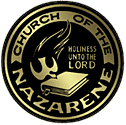 By Stan Ingersol Dr. Bresee did not have a seal, nor had there been a particular one that identified the Church of the Nazarene, until 1970. Through Nazarene history, the cross has been used in our literature but not in a standardized way.The current seal was designed in 1967 when Dr. B. Edgar Johnnson (who was secretary general) wanted a seal for his letterhead from the office. The Nazarene Publishing House director at that time was Bud Lunn and asked the art department to suggest some examples. However, Dr. Johnson was not satisfied with the possibilities that were presented to him. So he drew some elements that had a personal meaning for him and gave them to artist Dave Lawlor to finish the job. The basic seal appeared later that year in the correspondence role of the Office of the General Secretariat. The seal was also printed on the materials of the General Board.Shortly after Dr. Johnson's letterhead was printed, Bud Lunn informed him that Ken Rice (who was director of the Sunday School ministries at that time) had expressed interest in using the seal also on his correspondence letterhead. Brother Lunn suggested that it be made available for use on the letterhead of all offices if they so wished. Then, Dr. Johnson consented to the suggestion.In 1970, the catalog of Nazarene Publishing House released a version of the logo in gold and black, self-adhesive and one could use it to attach it to letters, certificates and cards. Dr. Johnson states that his intention was not to develop a seal for the church, but the elements there had a very personal meaning for him.:• The phrase "Holiness Unto the Lord" speaks of the first years of the denomination and reminds us of the banners with this phrase that were often hung in the Nazarene sanctuaries.• The Bible represents the idea that "the letter kills but the spirit gives life".• The Dove represents the Holy Spirit moving in the Word and germinating a hunger for God within our hearts.• The flame of fire represents the Spirit that lives when the Word of God lives in the human soul.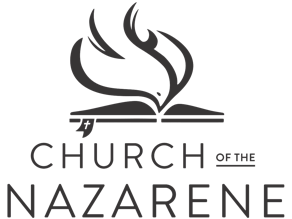 In 2012, the church of the Nazarene developed a logo to go along with the seal for the Church of the Nazarene. You can see a video of the development and explanation of the new logo here: http://nazarene.org/logo  (VIDEO)Annex 3. Children's Church Program 2018.  THE ABC’s OF SALVATION(https://www.keysforkids.org/Resources/ABCs-of-Salvation)A - Admit
 Admit honestly to God that you have sinned and disobeyed Him.The Bible says:Romans 3:23 “All have sinned and fall short of the glory of God.”    Romans 6:23 “The wages of sin is death (everlasting punishment).”No sin is allowed in heaven.

B - Believe
Believe that Jesus died on the cross and rose again. His blood was shed to pay for your sins.The Bible says:1 Corinthians 15:3-4 “Christ died for our sins according to the Scriptures, and that He was buried, and that He rose again the third day according to the Scriptures.”Romans 5:8 “But God demonstrates His own love for us, in that while we were still sinners, Christ died for us.”John 3:16 “For God so loved the world that He gave His only begotten Son, that whoever believes in Him should not perish but have everlasting life.”Because Jesus loves you so much, He took the punishment for you so that you can be forgiven.

C - Choose
Choose to trust Jesus alone for the forgiveness of your sins.The Bible says:Romans 10:13 “Whoever calls on the name of the Lord shall be saved.”John 3:18 “He who believes in Him (Jesus) is not condemned.” When you trust in Jesus Christ alone to save you, God forgives you! You become His child, and He promises you a home in heaven forever! Put your trust in Jesus as your Savior from sin. Do it today, and begin following Him by obeying His Word, the Bible.Annex 4. Children's Church Program 2018.The hand is good for many things. The fingers serve to remind us of important things. This month we will use our hands to learn and remember five things to do when studying the Bible Josiah - The boy who began to govern at 8 years of age illustrates the importance of listening to the Word of God: LISTENEzra - The priest and scribe illustrates the importance of reading and learning the Word of God: STUDYDavid - The man after God’s own heart illustrates the importance of keeping the Word of God in one’s heart: MEMORIZEPaul - A great missionary who illustrates the importance of spreading and proclaiming the Word of God: SPEAKTimothy - The spiritual son of Paul illustrates the importance of loving and obeying the Word of God: OBEY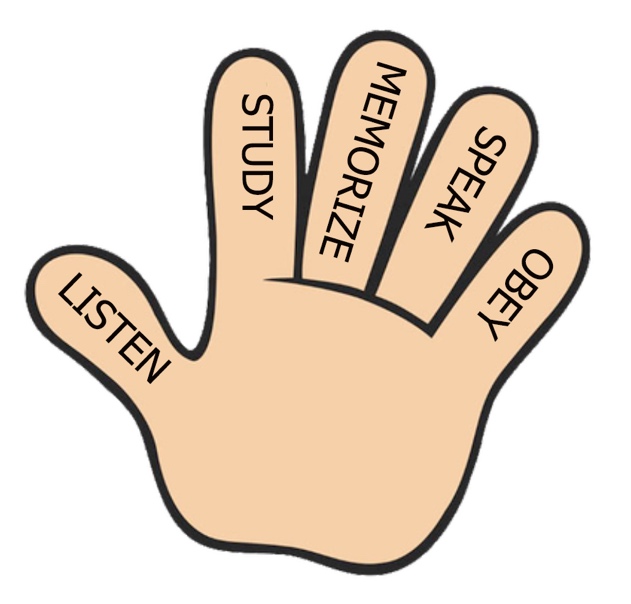 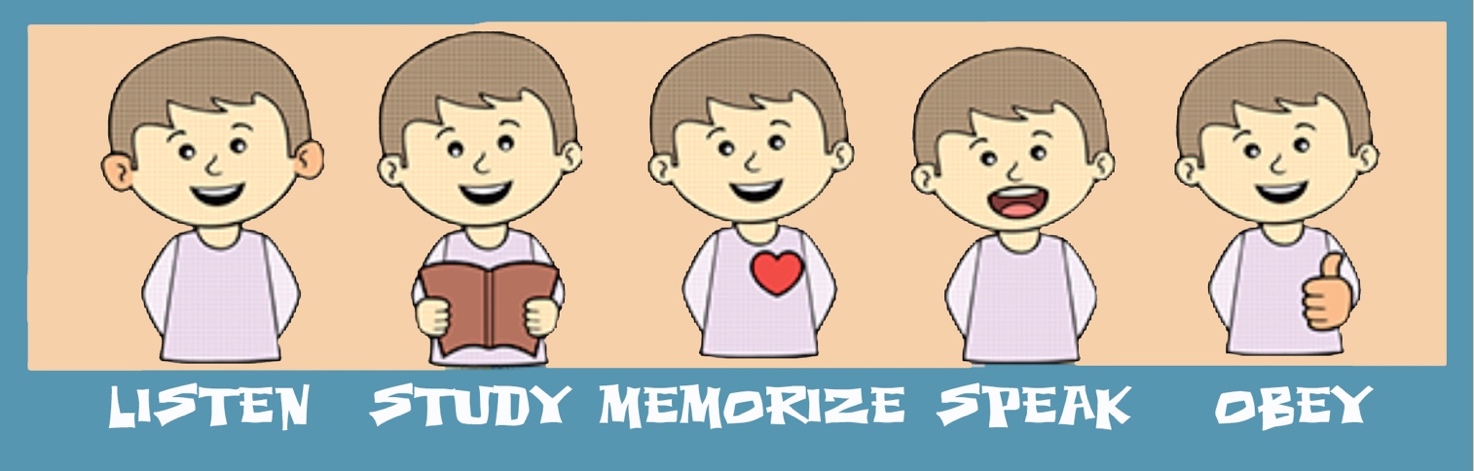 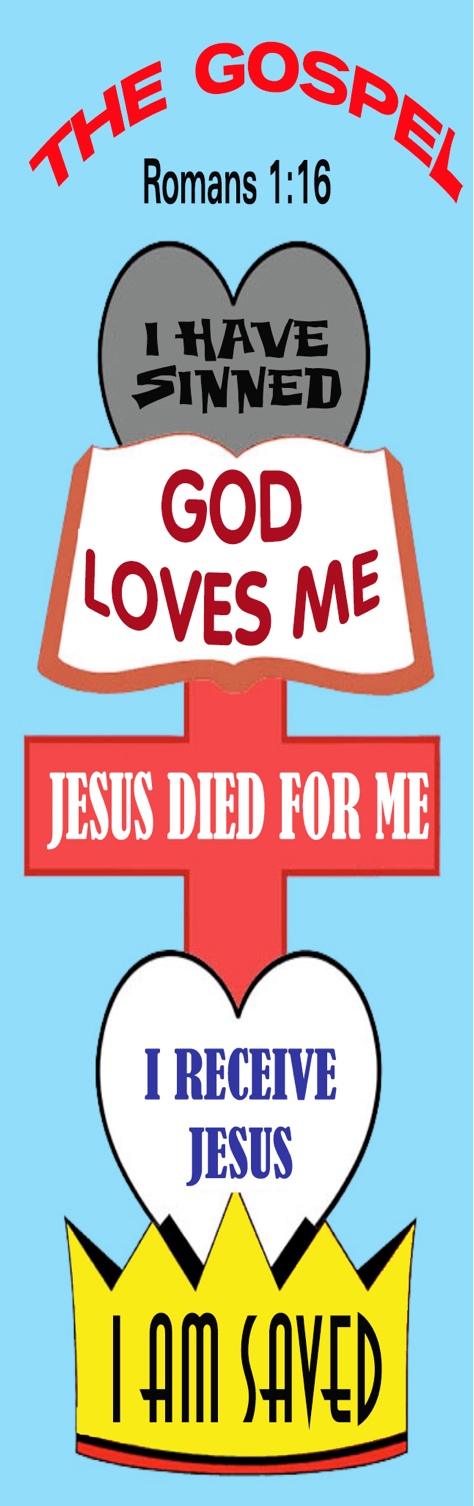 Annex 5 - Program for Children's Church 2018BiographiesThe great exponents of the Protestant Reformation were Martin Luther and John Calvin, although there are certainly many others.BIOGRAPHY OF MARTIN LUTHERLuther was a German theologian whose writings inspired the Protestant Reformation.Martin Luther was born on 10 November 1483 in Eisleben. His father was a copper miner. Luther studied at the University of Erfurt and in 1505 decided to join a monastic order, becoming an Augustinian friar. He was ordained in 1507, began teaching at the University of Wittenberg and in 1512 was made a doctor of Theology. In 1510, he visited Rome on behalf of a number of Augustinian monasteries, and was appalled by the corruption he found there.Luther became increasingly angry about the clergy selling 'indulgences' - promised remission from punishments for sin, either for someone still living or for one who had died and was believed to be in purgatory. On 31 October 1517, he published his '95 Theses', attacking papal abuses and the sale of indulgences.Luther had come to believe that Christians are saved through faith and not through their own efforts. This turned him against many of the major teachings of the Catholic Church. In 1519 -1520, he wrote a series of pamphlets developing his ideas - 'On Christian Liberty', 'On the Freedom of a Christian Man', 'To the Christian Nobility' and 'On the Babylonian Captivity of the Church'. Thanks to the printing press, Luther's '95 Theses' and his other writings spread quickly through Europe.In January 1521, the Pope Leo X excommunicated Luther. He was then summoned to appear at the Diet of Worms, an assembly of the Holy Roman Empire. He refused to recant and Emperor Charles V declared him an outlaw and a heretic. Luther went into hiding at Wartburg Castle. In 1522, he returned to Wittenberg and in 1525 married Katharina von Bora, a former nun, with whom he had six children.In 1534, Luther published a complete translation of the bible into German, underlining his belief that people should be able to read it in their own language. The translation contributed significantly to the spread and development of the German language.Luther's influence spread across northern and eastern Europe and his fame made Wittenberg an intellectual center. Luther died on 18 February 1546 in Eisleben.(http://www.bbc.co.uk/history/historic_figures/luther_martin.shtml)BIOGRAPHY OF JOHN CALVINBorn July 10, 1509 in Noyon, France, Jean Calvin was raised in a staunch Roman Catholic family. The local bishop employed Calvin’s father as an administrator in the town’s cathedral. The father, in turn, wanted John to become a priest. Because of close ties with the bishop and his noble family, John’s playmates and classmates in Noyon (and later in Paris) were aristocratic and culturally influential in his early life.At the age of 14 Calvin went to Paris to study at the College de Marche in preparation for university study. His studies consisted of seven subjects: grammar, rhetoric, logic, arithmetic, geometry, astronomy, and music. Toward the end of 1523 Calvin transferred to the more famous College Montaigu. While in Paris he changed his name to its Latin form, Ioannis Calvinus, which in French became Jean Calvin. During this time, Calvin’s education was paid for in part by income from a couple of small parishes. So, although the new theological teachings of individuals like Luther and Jacques Lefevre d’Etaples were spreading throughout Paris, Calvin was closely tied to the Roman Church. However, by 1527 Calvin had developed friendships with individuals who were reform-minded. These contacts set the stage for Calvin’s eventual switch to the Reformed faith. Also, at this time Calvin's father advised him to study law rather than theology.By 1528 Calvin moved to Orleans to study civil law. The following years found Calvin studying in various places and under various scholars, as he received a humanist education. By 1532 Calvin finished his law studies and also published his first book, a commentary on De Clementia by the Roman philosopher, Seneca. The following year Calvin fled Paris because of contacts with individuals who through lectures and writings opposed the Roman Catholic Church. It is thought that in 1533 Calvin experienced the sudden and unexpected conversion that he writes about in his foreword to his commentary on the Psalms.For the next three years, Calvin lived in various places outside of France under various names. He studied on his own, preached, and began work on his first edition of the Institutes—an instant best seller. By 1536 Calvin had disengaged himself from the Roman Catholic Church and made plans to permanently leave France and go to Strasbourg. However, war had broken out between Francis I and Charles V, so Calvin decided to make a one-night detour to Geneva.But Calvin’s fame in Geneva preceded him. Farel, a local reformer, invited him to stay in Geneva and threatened him with God’s anger if he did not. Thus, began a long, difficult, yet ultimately fruitful relationship with that city. He began as a lecturer and preacher, but by 1538 was asked to leave because of theological conflicts. He went to Strasbourg until 1541. His stay there as a pastor to French refugees was so peaceful and happy that when in 1541 the Council of Geneva requested that he return to Geneva, he was emotionally torn. He wanted to stay in Strasbourg but felt a responsibility to return to Geneva. He did so and remained in Geneva until his death May 27, 1564. Those years were filled with lecturing, preaching, and the writing of commentaries, treatises, and various editions of the Institutes of the Christian Religion.(https://calvin.edu/about/history/john-calvin.html)Light in thedarknessIdeas and art: Cristina Álvarez JáureguiDuring the last days of October, everything becomes dark; the houses, the streets and the shops take on shadowy and dark aspects to celebrate the day of the witches or the famous Halloween.We have been called to be light. Thinking about it, I prepared these candles that need to shine on that dark day that is celebrated all over the world.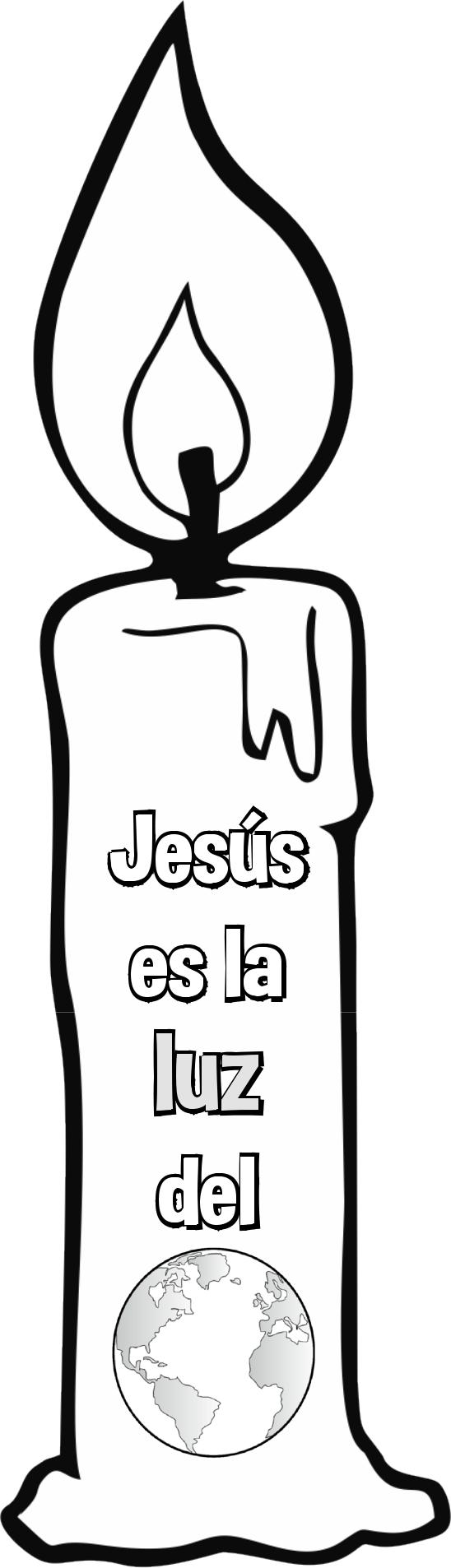 You can print the candles in color or give them to your children in black and white to be painted and given to their friends at school or on the street. They can write a special message on the back and also paste a candy. A good idea is to give each child a candle to think of someone special to give it to. Children should explain what they have learned about Halloween and what it means to be light.You can stick the candles on cardboard to make them stronger You can use these quotes to complement the theme.EPHESIANS 5:8MARCOS 12:27B.   They can make posters for the door of their house with the Christian flag and its meaning.C.    You can make a poster for your window that says:       "This family loves God and obeys it Ephesians 5:11"       "Here we believe that Christ is Life and Light"